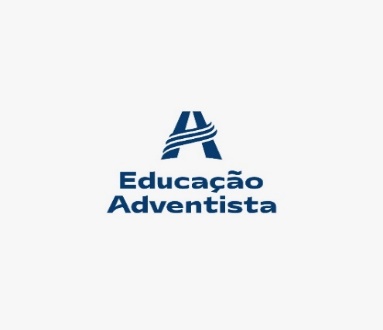                    Colégio Adventista de GurupiSecretaria.eagu@adventista.org.br- telefone: 63- 3312 4806 – 3312 5108	                   Colégio Adventista de GurupiSecretaria.eagu@adventista.org.br- telefone: 63- 3312 4806 – 3312 5108	                   Colégio Adventista de GurupiSecretaria.eagu@adventista.org.br- telefone: 63- 3312 4806 – 3312 5108	                   Colégio Adventista de GurupiSecretaria.eagu@adventista.org.br- telefone: 63- 3312 4806 – 3312 5108	Prof.ª Diane SilvaJardim II – A vespertinoJardim II – A vespertino1º Bimestre 2020Verso da semana:  “...e deposita sobre as águas dos céus as vigas dos seus aposentos. Faz das nuvens a sua carruagem, e cavalga nas asas do vento…”  Salmos 104:3,5-9Verso da semana:  “...e deposita sobre as águas dos céus as vigas dos seus aposentos. Faz das nuvens a sua carruagem, e cavalga nas asas do vento…”  Salmos 104:3,5-9Verso da semana:  “...e deposita sobre as águas dos céus as vigas dos seus aposentos. Faz das nuvens a sua carruagem, e cavalga nas asas do vento…”  Salmos 104:3,5-9Verso da semana:  “...e deposita sobre as águas dos céus as vigas dos seus aposentos. Faz das nuvens a sua carruagem, e cavalga nas asas do vento…”  Salmos 104:3,5-9Verso da semana:  “...e deposita sobre as águas dos céus as vigas dos seus aposentos. Faz das nuvens a sua carruagem, e cavalga nas asas do vento…”  Salmos 104:3,5-9Verso da semana:  “...e deposita sobre as águas dos céus as vigas dos seus aposentos. Faz das nuvens a sua carruagem, e cavalga nas asas do vento…”  Salmos 104:3,5-9     Projeto: Viajem ao mundo da leitura.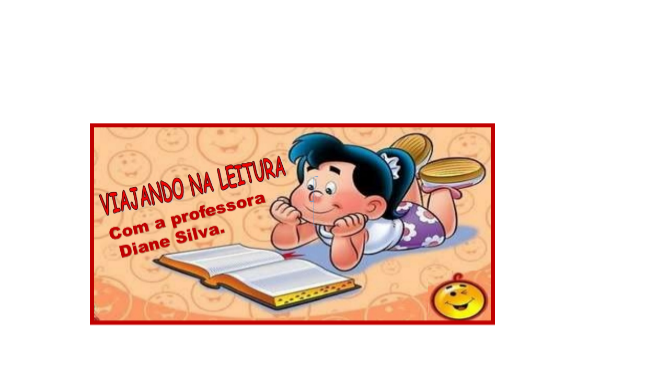      Projeto: Viajem ao mundo da leitura.     Projeto: Viajem ao mundo da leitura.     Projeto: Viajem ao mundo da leitura.     Projeto: Viajem ao mundo da leitura.     Projeto: Viajem ao mundo da leitura.DataDisciplinaDisciplinaDisciplinaConteúdoAtividades de Casa16/03/20202ª feiraMusicalização:  Prof.ª KéliaMusicalização:  Prof.ª KéliaMusicalização:  Prof.ª KéliaSonoridade Atividade de coordenação motora e quantificaçãoFamília silábica em estudo.16/03/20202ª feiraEducação física: Prof.ª NilcéliaEducação física: Prof.ª NilcéliaEducação física: Prof.ª NilcéliaCoordenação viso motora Atividade de coordenação motora e quantificaçãoFamília silábica em estudo.16/03/20202ª feiraEspaços, tempos, quantidades, relações e transformações.Espaços, tempos, quantidades, relações e transformações.Espaços, tempos, quantidades, relações e transformações.Contagem Atividade de coordenação motora e quantificaçãoFamília silábica em estudo.16/03/20202ª feiraCorpo, gesto e movimento.Corpo, gesto e movimento.Corpo, gesto e movimento.Coordenação motora fina Atividade de coordenação motora e quantificaçãoFamília silábica em estudo.16/03/20202ª feiraFala escuta, pensamento e imaginação Fala escuta, pensamento e imaginação Fala escuta, pensamento e imaginação Leitura de imagens Atividade de coordenação motora e quantificaçãoFamília silábica em estudo.17/03/20203ª feira3ª feiraPrincípios e valoresPrincípios e valoresPrincípios e valoresConfiança.Letra em estudo. Sequência dos numerais.17/03/20203ª feira3ª feiraEspaços, tempos, quantidades, relações e transformações.Espaços, tempos, quantidades, relações e transformações.Espaços, tempos, quantidades, relações e transformações.Conceito: mais ou menosLetra em estudo. Sequência dos numerais.17/03/20203ª feira3ª feiraCorpo, gesto e movimento.Corpo, gesto e movimento.Corpo, gesto e movimento.Brincadeira dirigidaLetra em estudo. Sequência dos numerais.17/03/20203ª feira3ª feiraFala escuta, pensamento e imaginação Fala escuta, pensamento e imaginação Fala escuta, pensamento e imaginação Consciência fonológicaPalavra estudada ÁGUALetra em estudo. Sequência dos numerais.17/03/20203ª feira3ª feiraEspaços, tempos, quantidades, relações e transformaçõesEspaços, tempos, quantidades, relações e transformaçõesEspaços, tempos, quantidades, relações e transformaçõesConceito: muito ou poucoLetra em estudo. Sequência dos numerais.18/03/20204ª feiraInglês : Prof.ª SandraInglês : Prof.ª SandraInglês : Prof.ª SandraFruits - Orange, banana, apple, pear.Caderno de leituraAuto ditado.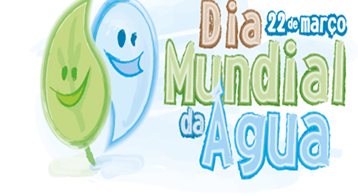 18/03/20204ª feiraEspaços, tempos, quantidades, relações e transformações. NATUREZA E SOCIEDADE.Espaços, tempos, quantidades, relações e transformações. NATUREZA E SOCIEDADE.Espaços, tempos, quantidades, relações e transformações. NATUREZA E SOCIEDADE.Globo terrestreCaderno de leituraAuto ditado.18/03/20204ª feiraEspaços, tempos, quantidades, relações e transformações.NATUREZA E SOCIEDADEEspaços, tempos, quantidades, relações e transformações.NATUREZA E SOCIEDADEEspaços, tempos, quantidades, relações e transformações.NATUREZA E SOCIEDADECuidados com o meio ambienteCaderno de leituraAuto ditado.18/03/20204ª feiraO Eu, o outro e o nós.O Eu, o outro e o nós.O Eu, o outro e o nós.RegrasCaderno de leituraAuto ditado.18/03/20204ª feira Escuta, fala, pensamento e imaginação Escuta, fala, pensamento e imaginação Escuta, fala, pensamento e imaginaçãoConsciência fonológicaPalavra estudada ÁGUACaderno de leituraAuto ditado.19/03/20205ª feiraPrincípios e valoresPrincípios e valoresPrincípios e valoresConfiança. Letra em estudo.Traçar letra cursiva.19/03/20205ª feiraO Eu, o outro e o nós.O Eu, o outro e o nós.O Eu, o outro e o nós.Regras do cantinhoLetra em estudo.Traçar letra cursiva.19/03/20205ª feiraEscuta, fala, pensamento e imaginaçãoEscuta, fala, pensamento e imaginaçãoEscuta, fala, pensamento e imaginaçãoSom das letrasLetra em estudo.Traçar letra cursiva.19/03/20205ª feiraTraços, sons, cores e formas.Traços, sons, cores e formas.Traços, sons, cores e formas.Pintura Letra em estudo.Traçar letra cursiva.19/03/20205ª feiraCorpo, gesto e movimento.Corpo, gesto e movimento.Corpo, gesto e movimento.Coordenação motora finaLetra em estudo.Traçar letra cursiva. 20/03/20206ª feiraPrincípios e valoresPrincípios e valoresPrincípios e valoresConfiança.Desafio: para o lanchinho de hoje traga uma fruta que contenha a letra GProjeto de Leitura – Leia o livro e preencha o passaporte 20/03/20206ª feiraLeituraLeituraLeituraLeituraDesafio: para o lanchinho de hoje traga uma fruta que contenha a letra GProjeto de Leitura – Leia o livro e preencha o passaporte 20/03/20206ª feiraLeitura dos numeraisLeitura dos numeraisLeitura dos numeraisLeitura dos numeraisDesafio: para o lanchinho de hoje traga uma fruta que contenha a letra GProjeto de Leitura – Leia o livro e preencha o passaporte 20/03/20206ª feiraLeitura dos numeraisLeitura dos numeraisLeitura dos numeraisLeitura dos numeraisDesafio: para o lanchinho de hoje traga uma fruta que contenha a letra GProjeto de Leitura – Leia o livro e preencha o passaporte 20/03/20206ª feiraRegrasRegrasRegrasRegrasDesafio: para o lanchinho de hoje traga uma fruta que contenha a letra GProjeto de Leitura – Leia o livro e preencha o passaporteRecadinho da Semana: 9 9996 2743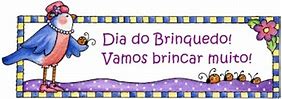 Recadinho da Semana: 9 9996 2743Recadinho da Semana: 9 9996 2743Recadinho da Semana: 9 9996 2743Recadinho da Semana: 9 9996 2743Recadinho da Semana: 9 9996 2743                   Colégio Adventista de GurupiSecretaria.eagu@adventista.org.br- telefone: 63- 3312 4806 – 3312 5108	                   Colégio Adventista de GurupiSecretaria.eagu@adventista.org.br- telefone: 63- 3312 4806 – 3312 5108	                   Colégio Adventista de GurupiSecretaria.eagu@adventista.org.br- telefone: 63- 3312 4806 – 3312 5108	                   Colégio Adventista de GurupiSecretaria.eagu@adventista.org.br- telefone: 63- 3312 4806 – 3312 5108	Prof.ª Diane SilvaJardim II – A vespertinoJardim II – A vespertino1º Bimestre 2020Verso da semana:  “...e deposita sobre as águas dos céus as vigas dos seus aposentos. Faz das nuvens a sua carruagem, e cavalga nas asas do vento…”  Salmos 104:3,5-9Verso da semana:  “...e deposita sobre as águas dos céus as vigas dos seus aposentos. Faz das nuvens a sua carruagem, e cavalga nas asas do vento…”  Salmos 104:3,5-9Verso da semana:  “...e deposita sobre as águas dos céus as vigas dos seus aposentos. Faz das nuvens a sua carruagem, e cavalga nas asas do vento…”  Salmos 104:3,5-9Verso da semana:  “...e deposita sobre as águas dos céus as vigas dos seus aposentos. Faz das nuvens a sua carruagem, e cavalga nas asas do vento…”  Salmos 104:3,5-9Verso da semana:  “...e deposita sobre as águas dos céus as vigas dos seus aposentos. Faz das nuvens a sua carruagem, e cavalga nas asas do vento…”  Salmos 104:3,5-9Verso da semana:  “...e deposita sobre as águas dos céus as vigas dos seus aposentos. Faz das nuvens a sua carruagem, e cavalga nas asas do vento…”  Salmos 104:3,5-9     Projeto: Viajem ao mundo da leitura.     Projeto: Viajem ao mundo da leitura.     Projeto: Viajem ao mundo da leitura.     Projeto: Viajem ao mundo da leitura.     Projeto: Viajem ao mundo da leitura.     Projeto: Viajem ao mundo da leitura.DataDisciplinaDisciplinaDisciplinaConteúdoAtividades de Casa16/03/20202ª feiraMusicalização:  Prof.ª KéliaMusicalização:  Prof.ª KéliaMusicalização:  Prof.ª KéliaSonoridade Atividade de coordenação motora e quantificaçãoFamília silábica em estudo.16/03/20202ª feiraEducação física: Prof.ª NilcéliaEducação física: Prof.ª NilcéliaEducação física: Prof.ª NilcéliaCoordenação viso motora Atividade de coordenação motora e quantificaçãoFamília silábica em estudo.16/03/20202ª feiraEspaços, tempos, quantidades, relações e transformações.Espaços, tempos, quantidades, relações e transformações.Espaços, tempos, quantidades, relações e transformações.Contagem Atividade de coordenação motora e quantificaçãoFamília silábica em estudo.16/03/20202ª feiraCorpo, gesto e movimento.Corpo, gesto e movimento.Corpo, gesto e movimento.Coordenação motora fina Atividade de coordenação motora e quantificaçãoFamília silábica em estudo.16/03/20202ª feiraFala escuta, pensamento e imaginação Fala escuta, pensamento e imaginação Fala escuta, pensamento e imaginação Leitura de imagens Atividade de coordenação motora e quantificaçãoFamília silábica em estudo.17/03/20203ª feira3ª feiraPrincípios e valoresPrincípios e valoresPrincípios e valoresConfiança.Letra em estudo. Sequência dos numerais.17/03/20203ª feira3ª feiraEspaços, tempos, quantidades, relações e transformações.Espaços, tempos, quantidades, relações e transformações.Espaços, tempos, quantidades, relações e transformações.Conceito: mais ou menosLetra em estudo. Sequência dos numerais.17/03/20203ª feira3ª feiraCorpo, gesto e movimento.Corpo, gesto e movimento.Corpo, gesto e movimento.Brincadeira dirigidaLetra em estudo. Sequência dos numerais.17/03/20203ª feira3ª feiraFala escuta, pensamento e imaginação Fala escuta, pensamento e imaginação Fala escuta, pensamento e imaginação Consciência fonológicaPalavra estudada ÁGUALetra em estudo. Sequência dos numerais.17/03/20203ª feira3ª feiraEspaços, tempos, quantidades, relações e transformaçõesEspaços, tempos, quantidades, relações e transformaçõesEspaços, tempos, quantidades, relações e transformaçõesConceito: muito ou poucoLetra em estudo. Sequência dos numerais.18/03/20204ª feiraInglês : Prof.ª SandraInglês : Prof.ª SandraInglês : Prof.ª SandraFruits - Orange, banana, apple, pear.Caderno de leituraAuto ditado.18/03/20204ª feiraEspaços, tempos, quantidades, relações e transformações. NATUREZA E SOCIEDADE.Espaços, tempos, quantidades, relações e transformações. NATUREZA E SOCIEDADE.Espaços, tempos, quantidades, relações e transformações. NATUREZA E SOCIEDADE.Globo terrestreCaderno de leituraAuto ditado.18/03/20204ª feiraEspaços, tempos, quantidades, relações e transformações.NATUREZA E SOCIEDADEEspaços, tempos, quantidades, relações e transformações.NATUREZA E SOCIEDADEEspaços, tempos, quantidades, relações e transformações.NATUREZA E SOCIEDADECuidados com o meio ambienteCaderno de leituraAuto ditado.18/03/20204ª feiraO Eu, o outro e o nós.O Eu, o outro e o nós.O Eu, o outro e o nós.RegrasCaderno de leituraAuto ditado.18/03/20204ª feira Escuta, fala, pensamento e imaginação Escuta, fala, pensamento e imaginação Escuta, fala, pensamento e imaginaçãoConsciência fonológicaPalavra estudada ÁGUACaderno de leituraAuto ditado.19/03/20205ª feiraPrincípios e valoresPrincípios e valoresPrincípios e valoresConfiança. Letra em estudo.Traçar letra cursiva.19/03/20205ª feiraO Eu, o outro e o nós.O Eu, o outro e o nós.O Eu, o outro e o nós.Regras do cantinhoLetra em estudo.Traçar letra cursiva.19/03/20205ª feiraEscuta, fala, pensamento e imaginaçãoEscuta, fala, pensamento e imaginaçãoEscuta, fala, pensamento e imaginaçãoSom das letrasLetra em estudo.Traçar letra cursiva.19/03/20205ª feiraTraços, sons, cores e formas.Traços, sons, cores e formas.Traços, sons, cores e formas.Pintura Letra em estudo.Traçar letra cursiva.19/03/20205ª feiraCorpo, gesto e movimento.Corpo, gesto e movimento.Corpo, gesto e movimento.Coordenação motora finaLetra em estudo.Traçar letra cursiva. 20/03/20206ª feiraPrincípios e valoresPrincípios e valoresPrincípios e valoresConfiança.Desafio: para o lanchinho de hoje traga uma fruta que contenha a letra GProjeto de Leitura – Leia o livro e preencha o passaporte 20/03/20206ª feiraLeituraLeituraLeituraLeituraDesafio: para o lanchinho de hoje traga uma fruta que contenha a letra GProjeto de Leitura – Leia o livro e preencha o passaporte 20/03/20206ª feiraLeitura dos numeraisLeitura dos numeraisLeitura dos numeraisLeitura dos numeraisDesafio: para o lanchinho de hoje traga uma fruta que contenha a letra GProjeto de Leitura – Leia o livro e preencha o passaporte 20/03/20206ª feiraLeitura dos numeraisLeitura dos numeraisLeitura dos numeraisLeitura dos numeraisDesafio: para o lanchinho de hoje traga uma fruta que contenha a letra GProjeto de Leitura – Leia o livro e preencha o passaporte 20/03/20206ª feiraRegrasRegrasRegrasRegrasDesafio: para o lanchinho de hoje traga uma fruta que contenha a letra GProjeto de Leitura – Leia o livro e preencha o passaporteRecadinho da Semana: 9 9996 2743Recadinho da Semana: 9 9996 2743Recadinho da Semana: 9 9996 2743Recadinho da Semana: 9 9996 2743Recadinho da Semana: 9 9996 2743Recadinho da Semana: 9 9996 2743